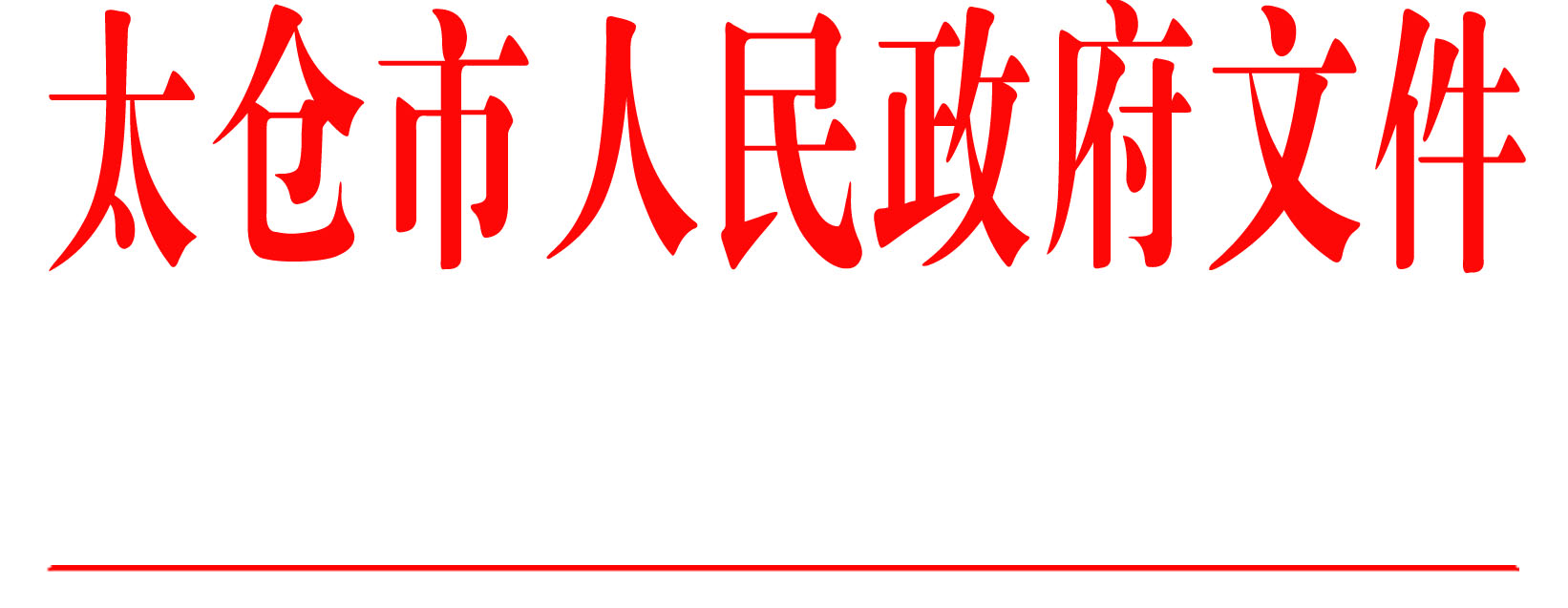 太政发〔2020〕1号市政府关于2019年度征兵工作先进单位和个人的通报各镇人民政府，太仓港经济技术开发区、太仓高新区管委会，科教新城管委会，娄东街道、陆渡街道办事处，市各委办局，各直属单位，健雄学院：2019年度，在市委的正确领导下，我市以习近平新时代中国特色社会主义思想和习近平强军思想为指导，认真贯彻落实国务院、中央军委关于做好征兵工作的重要指示精神，圆满完成年度征兵任务，涌现出一批先进单位和个人。为鼓励先进、树立典型，推动全市征兵工作再上新台阶，决定对城厢镇人民政府等13个征兵工作先进单位和沈春林等34名先进个人予以通报。希望受通报的先进单位和个人发扬成绩，戒骄戒躁，在新年度征兵工作中再接再厉，不断取得更大成绩。全市各征兵有关单位和工作人员要以他们为榜样，积极适应新形势、新任务、新要求，不断提高工作质量水平，努力开创我市征兵工作新局面。附件：1. 2019年度征兵工作先进单位名单2. 2019年度征兵工作先进个人名单太仓市人民政府                        2020年1月17日（此件公开发布）附件12019年度征兵工作先进单位名单城厢镇人民政府沙溪镇人民政府浏河镇人民政府浮桥镇人民政府璜泾镇人民政府双凤镇人民政府科教新城管委会娄东街道办事处市公安局市教育局市卫健委健雄学院市第三人民医院附件22019年度征兵工作先进个人名单沈春林  城厢镇武装部副部长曹金元  沙溪镇武装部副部长陈  磊  沙溪镇泥桥村民兵营长徐  阳  浏河镇闸北村民兵营长杨佳伟  浏河镇浏南村民兵营长沈  勇  浮桥镇牌楼社区副主任唐秋健  璜泾镇王秀村民兵营长梁宝英  璜泾镇派出所民警王拢发  双凤镇勤力村民兵营长黄逸文  双凤镇新闯村民兵营长田时长  娄东街道武装部副部长浦国芳  娄东街道东郊社区副主任朱  劼  科教新城社会事业局副局长陈建新  科教新城派出所民警张  健  沙溪派出所副所长陈逢新  浏河派出所民警陶丽芳  城西派出所民警	凌  峰  金仓湖派出所副所长陈  琳  市退役军人局事务局办事员仲宏亮  市运输管理外客管科科长张明其  市教育局机关党委专职副书记肖广艳  太仓中等专业学校书记王其荣  市卫健委医政科科员周锦桃  市第一人民医院副主任医师顾  华  市第一人民医院副主任医师李  嘉  市中医医院主治医师霍冯达  市第三人民医院主治医师屠继华  健雄学院办事员周  阳  健雄学院辅导员赵  璐  健雄学院辅导员高焕涛  市广电总台新闻中心记者薛海荣  太仓日报社记者周  春  市人武部军事科办事员庄明霞  市人武部政工科办事员  抄送：市委各部委办局，市人大常委会办公室，市政协办公室，市监委、市法院、检察院，市人武部，市各人民团体。  太仓市人民政府办公室                     2020年1月17日印发